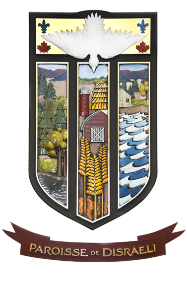 MUNICIPALITÉ DE LA PAROISSE DE DISRAELI.FORMULAIRE DE PLAINTEDate :n° dossier : PL-____-____-____-____                                                                          AA              MM             JJ           N° séquentielIDENTIFICATION(informations confidentielles)IDENTIFICATION(informations confidentielles)Nom du plaignant :Nom du plaignant :Adresse :Adresse :Téléphone :Courriel :Signature :Plainte téléphonique    PLAINTEPLAINTEDescription détaillée des faits allégués :Description détaillée des faits allégués :SUIVI DE LA PLAINTE(réservé à la municipalité)SUIVI DE LA PLAINTE(réservé à la municipalité)Plainte transmise à :par :Date :Signature :